IL SECOLO XIX           10 gennaio 2009EMERGENZA ABITATIVAArrivano nuove regole per gli inquilini di ArteVariati i criteri di accesso alle case popolari. II diritto non decade se non si paga l'affitto per la perdita del lavoroGENOVA .Novità sostanziali per le quasi 12.000 famiglie affittuarie di Arte, l'agenzia regionale territoriale per l'edilizia. Lo ha spiegato ieri il presidente della Regione, Claudio Burlando. Sono state deliberate dalla giunta regionale alcune norme, altre lo saranno alla fine di gennaio, che modificano sostanzialmente la legge regionale 10/2004 che disciplina la cessione e l'assegnazione degli alloggi di edilizia residenziale pubblica.La prima novità riguarda l'incidenza sul reddito del nucleo familiare del lavoro dei figli, che nel caso del superamento di complessivi 30.000 euro, poteva portare alla perdita della casa assegnata. Il provvedimento estende a 10 anni la non cumulabilità del reddito. «Altra novità è la creazione di un fondo di garanzia degli affitti di circa 6 milioni di euro - spiega Maria Bianca Berruti, assessore regionale alle politiche abitative - a disposizione dell' "Agenzia sociale per la casa", che agevoli i proprietari che vogliono affittare i propri immobili a canoni convenzionati e garantiti».Un altro elemento importante è il riconoscimento del blocco degli sfratti per morosità "incolpevole" (il regolamento prevede lo sfratto dopo tre mesi di affitto non pagato). Spiega Vladimiro Agosti, presidente di Arte: «I diversi casi saranno segnalati direttamente da Arte in base a parametri decisi da una commissione ad hoc». Per cui a un affittuario che ha perso il lavoro e di conseguenza la possibilità di pagare il canone, ad esempio, decadrà lo sfratto automatico. Attualmente i casi di morosità "incolpevole" riguardano circa 500 famiglie, cifra che, però, rischia di aumentare nel 2009.Altra novità riguarda la modulazione dei canoni d'affitto nella fascia di reddito tra i 25.000 è i 30.000 euro, il cui aumento avverrà in maniera graduale, e quello delle famiglie il cui reddito supera i 30.000 euro, che avrà quotazioni legate al libero mercato. «La cosa importante è che in questo modo - sottolinea Burlando- difficilmente ci sarà uno sradicamento delle famiglie dai propri appartamenti, dove magari vivono da oltre trent'anni».La politica dei canoni, e dei loro eventuali adeguamenti saranno discussi, sempre con il coinvolgimento dei comitati, in un altro momento.“Siamo disposti a discutere di un'eventuale modifica dei canoni-sottolinea Nicolò Catania, presidente del comitato di quartiere genovese di Cà Nova - solo se avremo l'assicurazione che quei soldi siano reinvestiti nei nostri quartieri”.CLAUDIA LUPI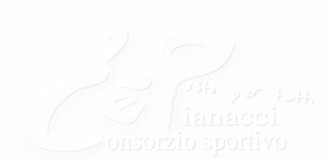 